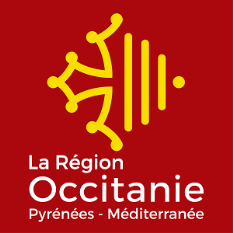 REGION OCCITANIEINFORMATIONS RELATIVES AU TRAITEMENT DES DONNÉES PERSONNELLES POUR LES DEMANDES DE SUBVENTIONS ET LES APPELS A PROJETS DANS LE DOMAINE DE LA CULTURE ET DU PATRIMOINE DANS LE CADRE DU RÈGLEMENT GÉNÉRAL DE PROTECTION DES DONNÉES (RGPD)Cette notice fournie par la Région Occitanie a pour objectif de vous informer :des engagements en matière de protection des données à caractère personnel,de vos droits et des modalités de l’utilisation de vos données personnelles.RESPONSABLE DE TRAITEMENTLe responsable de traitement est la Région Occitanie représentée par sa présidente Carole DELGA. Une question concernant le traitement de vos données personnelles ? Vous voulez exercer vos droits ?Par courrier : 22 boulevard du Maréchal Juin 31406 Toulouse Cedex 9Par mail : dpd@laregion.fr (uniquement pour les questions relatives au traitement des données personnelle).ASSISTANCEUn besoin d’information concernant un dispositif ou une demande de financement ?Sur Internet : https://www.laregion.fr/Les-aides-et-appels-a-projetsPar téléphone ou mail : 05 61 33 50 50 ou 04 67 22 80 00 ou contact@laregion.frGENERALITESLes traitements de données à caractère personnel mis en œuvre dans le cadre des demandes de subventions et des appels à projets dans le domaine de la culture et du patrimoine sont établis en conformité avec les dispositions du Règlement général pour la protection des données à caractère personnel (RGPD) n°2016/679 du Parlement européen et du Conseil du 27 avril 2016 et de la loi n°78-17 du 6 janvier 1978 dite « Informatique et libertés » dans sa dernière version modifiée.TRAITEMENT DE VOS DONNÉES À CARACTÈRE PERSONNEL À DES FINS DE GESTION DE VOTRE DEMANDECe traitement des données est fondé sur l’exécution d'un contrat et l’exécution de mesures précontractuelles à votre demande (article 6.1.b RGPD).Ce traitement a pour finalités :d’instruire les demandes de financement et les demandes de subventions adressées par les porteurs de projets à la Région Occitanie dans l’objectif d’allouer des financements régionaux pour soutenir des opérations, activités, projets ou programmes d’actions ;d’instruire les demandes de paiements adressées par les bénéficiaires pour le paiement de l’aide octroyée ;la mise en œuvre du dispositif « Dites-le nous une fois ».Vos données sont communiquées :aux services de la Région Occitanie ainsi qu’à ses partenaires (notamment les Consulaires, les satellites Régionaux, …),aux titulaires des marchés Support et assistance, Tierce Maintenance Exploitation et Tierce Maintenance Applicative auxquels la Région a confié l’exécution de certaines prestations,à l’éditeur et hébergeur MGDIS, qui traite les données pour le compte de la Région Occitanie.La Région vous garantit qu’elle vérifie et exige que ses sous-traitants présentent des garanties suffisantes en matière de protection des données personnelles.Vos données sont conservées :S’il est fait droit à votre demande de subvention, jusqu’à 10 ans après la date de versement du solde, afin de concilier :la réglementation comptable relative à la conservation des documents,la période de contrôle potentiel de la Région en application de votre convention de subventionnement,et les contrôle financiers et administratifs auxquels est soumis la Région;S’il n’est pas fait droit à votre demande de subvention, jusqu'à 2 ans à compter du courrier de rejet adressé par la Région, prolongé en cas de recours contentieux jusqu’à épuisement des voies de recours.TRAITEMENT DE VOS DONNÉES À CARACTÈRE PERSONNEL À DES FINS D’INFORMATIONCe traitement des données est fondé sur la base du consentement (article 6.1.a RGPD). Le refus de consentement pour ce traitement ne prive pas du droit à l’instruction de votre demande. Votre consentement n’est pas définitif : vous pouvez à tout moment le retirer en adressant la demande à dpd@laregion.frCe traitement a pour finalité de vous informer des dispositifs liés à votre demande ainsi que de toute autre information liée à l’action régionale correspondant à votre domaine d’activité.Vos données sont conservées 3 ans. A l’issue de ces 3 ans, il vous sera demandé, si vous souhaitez continuer à recevoir nos emails à des fins d’information.Vos données ne sont pas :vendues ou utilisées pour une finalité autre que celles évoquées ci-dessous ;transférées vers un pays tiers à l’Union Européenne ou une organisation internationale.MENTION DES DROITS DE LA PERSONNE CONCERNÉE PAR LE TRAITEMENTDans le cadre du traitement de vos données à caractère personnel, vous disposez de plusieurs droits issus du RGPD que vous pouvez faire valoir auprès du Délégué à la Protection des données (le référent de notre organisme pour le respect du RGPD) à l’adresse dpd@laregion.fr, en fonction de la nature de vos traitements et en justifiant au besoin de votre identité :droit d’accéder à vos données faisant l’objet d’un traitement (article 15 du RGPD),droit de retirer votre consentement à tout moment, sans remettre en cause le traitement mis en œuvre jusque-là (article 7 du RGPD),droit d’obtenir la rectification de données inexactes ou le complément de données incomplètes (article 16 du RGPD),droit d’obtenir l’effacement de vos données, dans les cas prévus à l’(article 17 du RGPD),droit d’obtenir la limitation du traitement exercé sur vos données pour stopper tout ou partie du traitement de vos données, à l’exception de leur conservation (article 18 du RGPD),droit à la portabilité de vos données (article 20 du RGPD),droit de vous opposer au traitement pour des raisons tenant à votre situation particulière, à un traitement des données vous concernant, y compris un profilage (article 21 du RGPD),droit d’introduire une réclamation auprès de la CNIL (article 13 du RGPD) si vous estimez, après nous avoir contactés, que vos droits sur vos données ne sont pas respectés.PRISE DE DECISION AUTOMATISEEIl est indiqué qu'il n'est pas procédé, au moyen des données à caractère personnel collectées, à une prise de décision automatisée au sens de la Réglementation en vigueur. Une prise de décision automatisée est une décision prise à l’égard d’une personne, par le biais d’algorithmes appliqués à ses données personnelles, sans qu’aucun être humain n’intervienne dans le processus.PROTECTION DE VOS DONNEESLa Région Occitanie met en place des mesures de sécurité techniques et organisationnelles en vue de garantir la disponibilité, l’intégrité et la confidentialité des données à caractère personnel afin d’empêcher que celles-ci soient déformées, endommagées ou que des tiers non autorisés y aient accès. Elle assure un niveau de sécurité adapté aux risques liés au traitement et à la nature des données à protéger.DIVERS :DONNEES POST MORTEM : Conformément et dans les conditions de l’article 85 de la loi n° 78-17 du 6 janvier 1978 modifiée relative à l’informatique, aux fichiers et aux libertés, toute personne peut définir des directives relatives à la conservation, à l’effacement et à la communication de ses données à caractère personnel après son décès.DROIT APPLICABLE : Tout litige en relation avec l’utilisation de vos données personnelles est soumis au droit Français. Toute réclamation ou litige découlant de l'interprétation ou de l'exécution des présentes de préservation des données personnelles sera soumis aux tribunaux compétents dans les conditions de droit commun.